Slovenský výbor svetovej organizácie pre predškolskú výchovu vyhlásilSvetový deň hierna deň 28. máj. 2021Aj deti  našej materskej školy oslávili tento deň zapojením sa do rôznych  hier. Hrali sa dlhšie ako obvyklé. Od príchodu do materskej  školy  mali možnosť vyberať si hry rôzneho zamerania s výberom  kamarátov z triedy. Hry pokračovali cez edukačné aktivity , na školskom dvore v rámci pobytu vonku a popoludní.Hry  určite splnili svoj cieľ.  Záverečné  výrobky, výstupy z hier boli  obdivuhodné   a boli komentované    výrokmi  „detských  múdrosti“.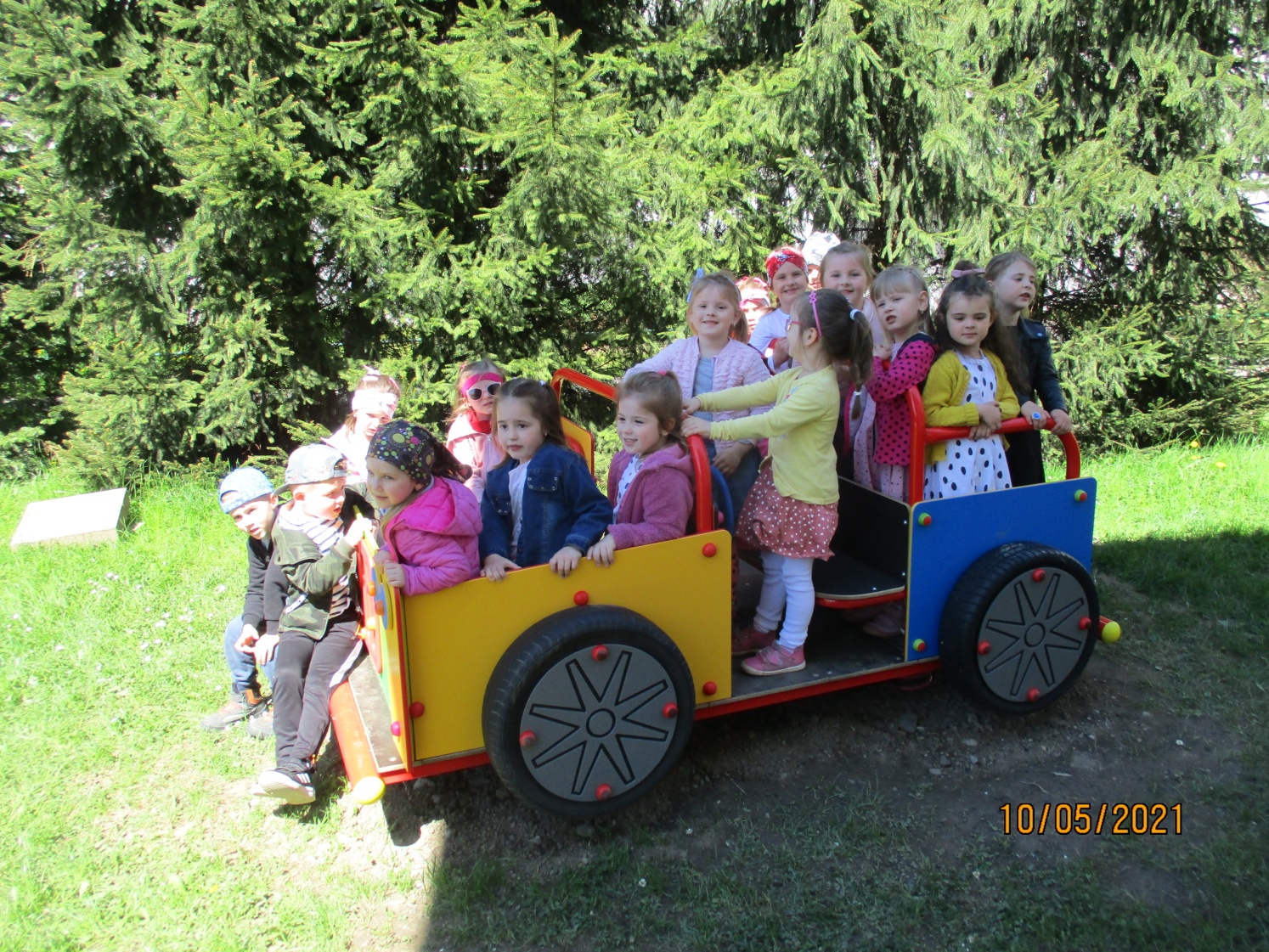 